Relatório de extensãoResumo do projetoResumo da açãoO Curso de Farmácia, parceria com a Viacred, participou Feira de Oportunidades, realizado no Centrevento de Itajaí. Durante o evento foram demonstradas para a população as diferenças entre várias espécies de plantas medicinais, assim como suas indicações teraêuticas e precauções. Além disso, foram demonstradas várias técnicas de extração e purificação de compostos naturais para produção de medicamentos e cosméticos.Durante o evento, também foi realizada uma demonstração da produção de alguns produtos farmacêuticos como cápsulas e cremes e apresentados vários produtos produzidos pela Farmácia Escola da UNIVALI.pessoas envolvidasanexos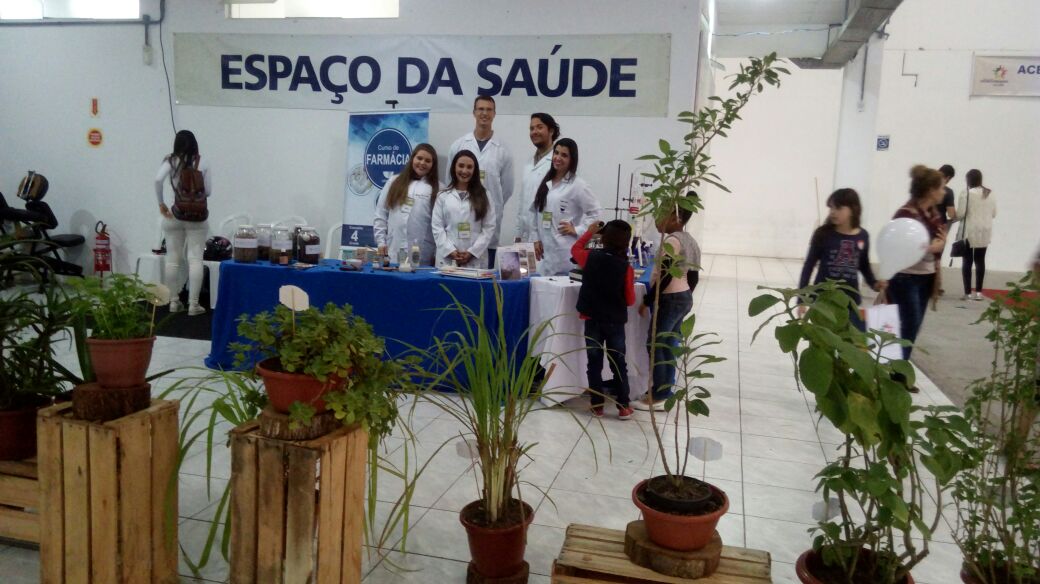 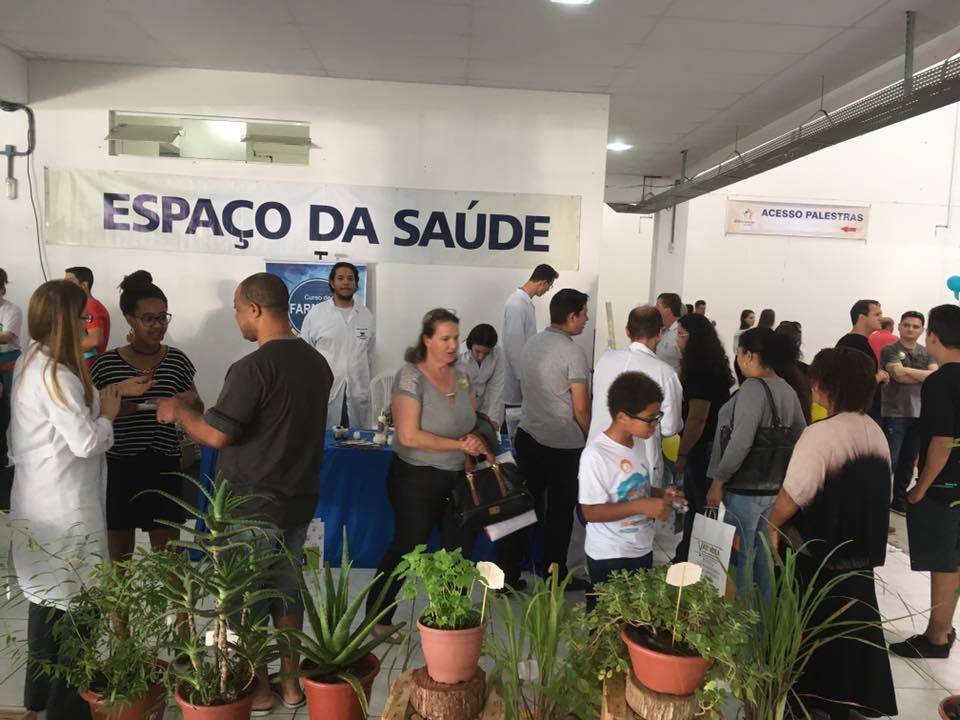 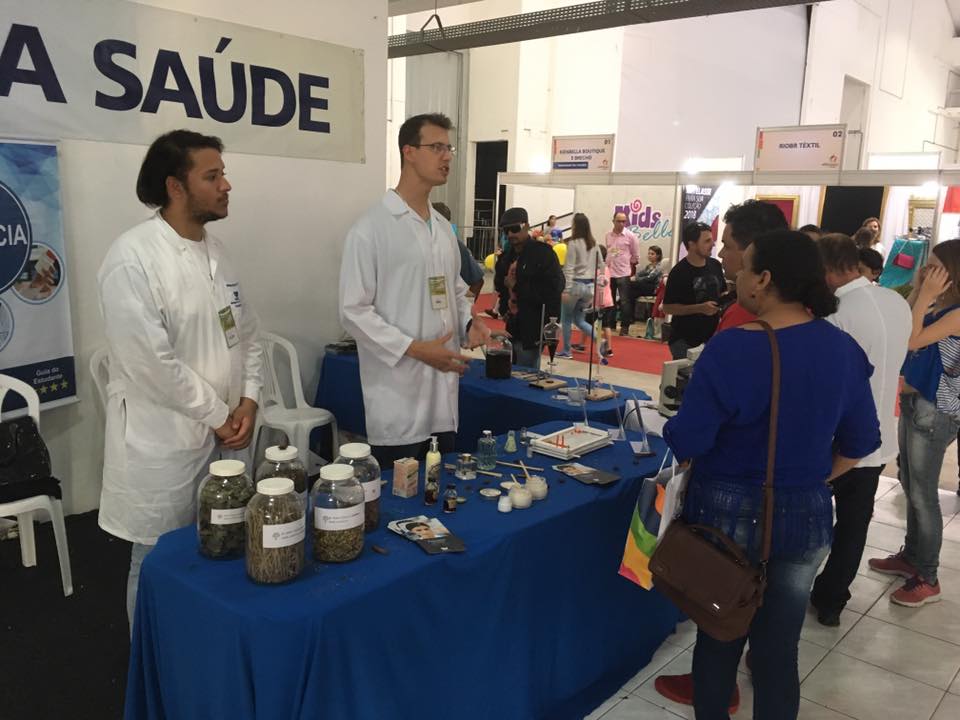 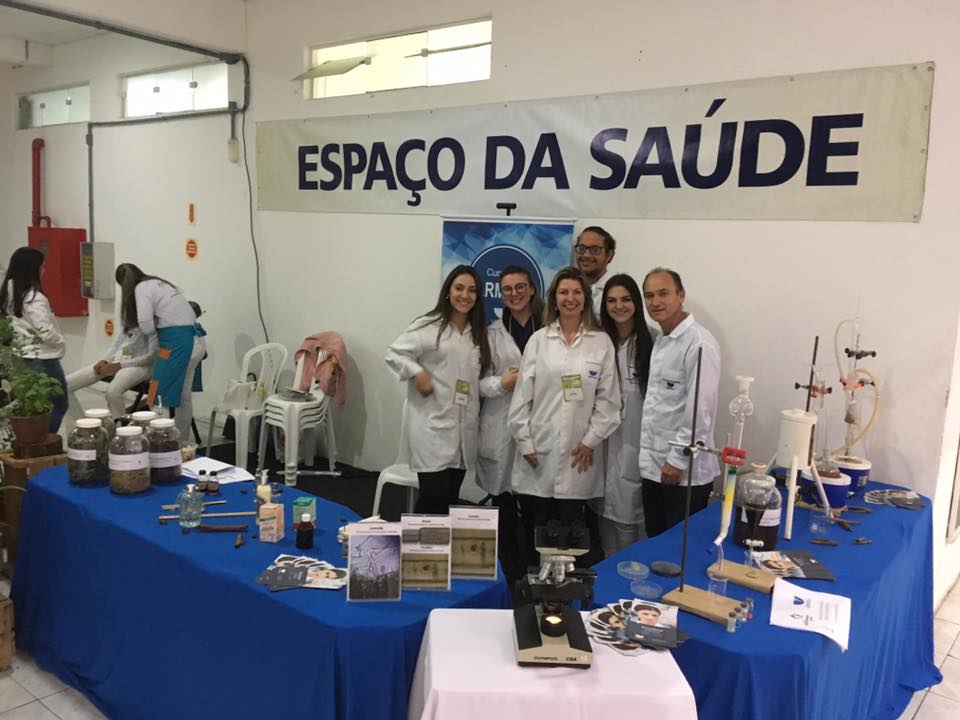 DataNome do projetoHorário                  Das Plantas Medicinais ao Produto Farmacêutico09h às 21hLOCALPÚBLICO ALVO                                                  Centreventos ItajaíPopulação de ItajaíDocentes            AcadêmicosFuncionáriosFátima de Campos BuzziJanieire PittareloMarcel PetreanuDaisy J. A. NetzWillian de S. CunhaRené FerreiraPamela MafessoliGabriela Tonello Marina Luy da SilvaLeidiane LunelliGreice Alves